14 - 15 мая 2019 года Центр инноваций социальной сферы Новгородской области продолжает программу «УРОКИ СОЦИАЛЬНОГО ПРЕДПРИНИМАТЕЛЬСТВА» В программе семинары-тренинги:«Социальное предприятие и социальный маркетинг. Технологии исследования территории для реализации проекта» (14 мая)«Устойчивая бизнес-модель и финансовый план социального предприятия». Работа с использование программы Project-Expert. (15 мая)Место проведения мероприятий: Великий Новгород, Муссы Джалиля – Духовская, 23, 2 этаж (конференц-зал, коворкинг).Срок подачи заявки до 13 мая. Участие бесплатное. Заявки принимаются по электронной почте cissno53@gmail.com или в офисе ЦИСС Новгородской области по адресу: ул. Духовская, д.23, оф. 3, 2 этаж.14 - 15 мая 2019 года Центр инноваций социальной сферы Новгородской области продолжает программу «УРОКИ СОЦИАЛЬНОГО ПРЕДПРИНИМАТЕЛЬСТВА» Цель: организация эффективной системы обучения и просвещения в области социального предпринимательства на региональном, муниципальном и отраслевом уровне, ориентированная на предпринимателей, оказывающих услуги в социальной сфере; выход на новый уровень качества и востребованности мероприятий; переход к практико-ориентированной модели обучения.  Могут принять участие:Начинающие социальные предприниматели – физические лица, инициативные группы, субъекты экономической деятельности в социальной сфере (ИП, ООО и т.д.), СО НКО (руководители и сотрудники). В данную целевую группу могут входить люди из разных возрастных групп, в том числе старшеклассники, студенты, пенсионеры, сотрудники бюджетных учреждений, органов государственной и муниципальной власти. Представители данной целевой группы имеют интерес к деятельности в социальной сфере, разрабатывают социальные идеи, проекты и бизнес-планы, готовятся к разработке, созданию, регистрации коммерческих и некоммерческих организаций.Работающие социальные предприниматели – самозанятые, ИП, ООО, кооперативы, СОНКО, желающие развивать деятельность в секторе социальной экономики. В результате участия в семинарах – тренингах участники смогут получить знания и приобрести навыки по основным направлениям в процессе создания социального предприятия: «Социальный маркетинг» и «Финансовый план». Конкретный практический результат – разработанная стратегия маркетинга (с определением инструментария проведения исследования рынка) и рассчитанный финансовый план (с расчетом оптимального варианта). Доработка проекта и бизнес-плана повышает степень готовности проекта к его реализации и участию в конкурсе «Социальный проект года-2019».Организаторы: АНО «Центр инноваций социальной сферы Новгородской области»Партнёры: Министерство инвестиционной политики Новгородской областиНовгородский региональный общественный Фонд Содействия Некоммерческим ПроектамАвтономная некоммерческая организация «Общественная приемная по защите прав предпринимателей в Новгородской области»Программа тренинговМесто проведения: Центр инноваций социальной сферы Новгородской области, Великий Новгород, Духовская, 23, 2 этаж, конференц-залКонтакты:ЦИСС Новгородской области,Великий Новгород, Мусы Джалиля – Духовская, 23 оф. 3, 2 этаж8 (8162) 73-81-85, cissno53@gmail.com, www.cissno.ru Костенко Нина Викторовна, моб. 8-911- 640-93-37Волова Анастасия Викторовна, моб. 8-911-619-16-97 « ____ »   ______ ________  2019____ г.Последний срок подачи заявки 13 мая. К заявке необходимо приложить следующие документы:Копию ИНН направляющей организации (для юридического лица).Заявки принимаются по электронной почте cissno53@gmail.com или по адресу местонахождения ЦССС Новгородской области: Великий Новгород, Духовская, 23, офис 3 (2 этаж) с 9.30 до 18.00. Телефон для справок: 8 (8162) 73-81-85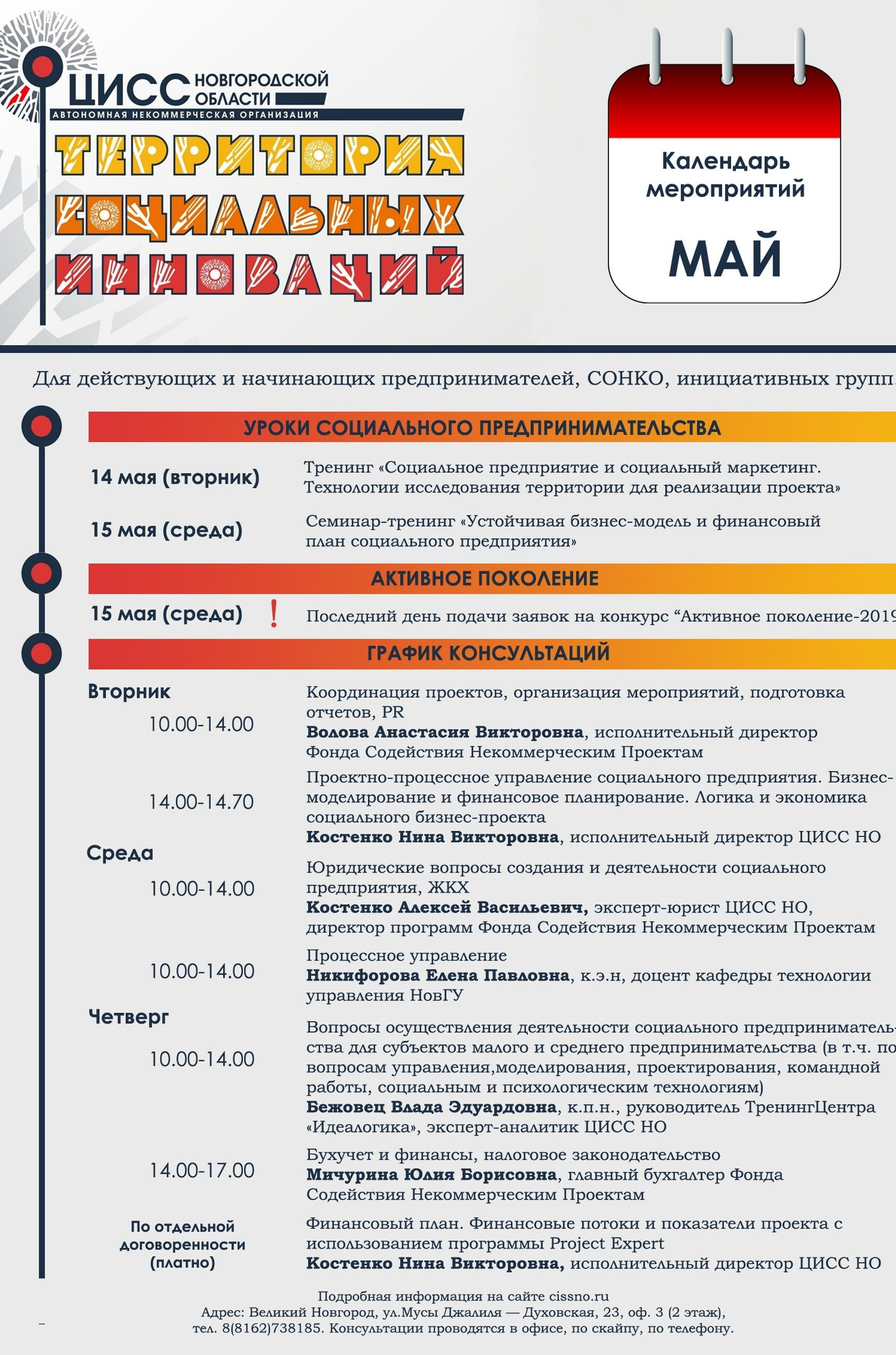 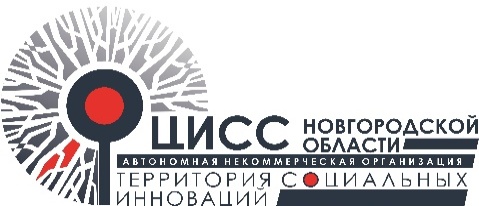 Уроки социального предпринимательства (предакселерационная программа)ВремяФормат/наименованиеСодержание14 мая (вторник)14 мая (вторник)14 мая (вторник)Семинар-тренинг Социальное предприятие и социальный маркетинг. Технологии исследования территории для реализации проекта10.45 – 11.00Регистрация участников. Приветствие.Регистрация участников. Приветствие.11.00 – 11.45Социальный маркетинг.Вводная часть• Общие принципы и понятия•Маркетинговый план проекта,•Сегментирование рынка,•Технологии исследования территории для реализации проекта,•Методология и технология проведения исследования (Наумова Т.В. директор АНО «Общественная приемная по защите прав предпринимателей в Новгородской области», ведущий эксперт-аналитик отдела по изучению общественного мнения ГОКУ «Общественно-аналитический центр»)10.45 – 11.30Стратегия маркетинга• Как выбрать тему исследования?• Постановка цели и этапы исследования• Как выбрать методы исследования?• Обработка и анализ данных•Использование результатов исследования при реализации проекта (Артамонова О.Е.. кандидат социологических наук,доцент Новгородского филиала РАНХиГС)Субъекты рынка Кто он, социальный предприниматель Новгородской области?(Наумова Т.В. директор АНО «Общественная приемная по защите прав предпринимателей в Новгородской области», ведущий эксперт-аналитик отдела по изучению общественного мнения ГОКУ «Общественно-аналитический центр»)12.30 – 13.00Перерыв13.00. – 14.40Тренинг (групповой метод)• Разработка программы маркетингового исследования и инструментария (определение цели, задач исследования, выбор объекта и методов исследования, определение инструментария и его разработка)• Презентация 13.10 – 14.00Обед15 мая (среда)15 мая (среда)15 мая (среда)Семинар -тренингУстойчивая бизнес-модель и финансовый план социального предприятия. Работа с использование программы Project-Expert. (Костенко Н.В., исп. директор АНО «Центр инноваций социальной сферы Новгородской области»)10.45 – 11.00Регистрация участников. Приветствие.11.00 – 13.00Экономика проектаОт логики проекта к его экономике. Переход от проекта к процессу производства социальных услуг.  Создание бизнес плана компании, оценка различных вариантов развития предприятия, бизнес план расширения действующего или создания нового производства, выход на новые рынки, развитие сбытовой сети, реструктуризация и возможная продажа. 13.00 – 13.45ПерерывОбед13.45 – 17.30От бизнес-модели к финансовому плануРазработка стратегии финансирования. Финансовая модель проекта. Определение объемов капитальных вложений и оборотного капитала, необходимых для финансирования проекта. 
План сбыта Производственный планИнвестиционный планМоделирование вариантов финансирования и др. 15.30 – 15.45Перерыв17.30Подведение итогов дня. Обратная связь. Подведение итогов дня. Обратная связь. 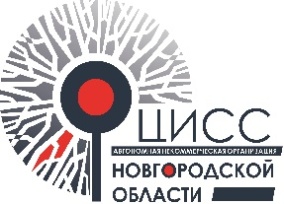 АНКЕТА УЧАСТНИКА Предакселерационной программы «Уроки социального предпринимательства»Данные об участникеДанные об участникеФИО участника Статус/должность в организации (проекте)ТелефонЭлектронная почтаСтраничка в социальных сетях СкайпДанные о предприятииДанные о предприятииПолное наименование организацииИННСфера деятельностиСистема налогообложенияКоличество рабочих местСреднесписочная численностьОборот за последний отчетный годФИО руководителя ТелефонЭлектронная почтаСтраничка в социальных сетях Сайт организации или группа в социальных сетяхОбщая информацияОбщая информацияУкажите цель обучения:Есть ли у вас:Тема для проработки (идея) (пожалуйста, опишите кратко)Проект (пожалуйста, опишите кратко)Предприятие (пожалуйста, опишите кратко)Опыт работы в написании и реализации социальных проектов (есть \ нет)Опыт работы в социальном предпринимательстве (есть \ нет)Отметьте, пожалуйста, модули в которых вы планируете принять участиеОтметьте, пожалуйста, модули в которых вы планируете принять участиеСеминар-тренинг «Социальное предприятие и социальный маркетинг. Технологии исследования территории для реализации проекта»Семинар-тренинг «Устойчивая бизнес-модель и финансовый план социального предприятия»